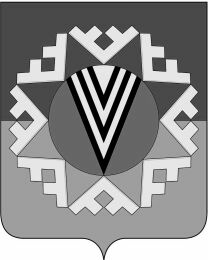 АДМИНИСТРАЦИЯГОРОДСКОГО ПОСЕЛЕНИЯ НОВОАГАНСКНижневартовского районаХанты-Мансийского автономного округа - ЮгрыПОСТАНОВЛЕНИЕот 09.01.2018                                                                                                                                      № 6  п.г.т.Новоаганск          В соответствии с частью 1 статьи 8.2 Федерального закона от 26.12.2008                       № 294-ФЗ «О защите прав юридических лиц и индивидуальных предпринимателей при осуществлении государственного контроля (надзора) и муниципального контроля»: 1. Утвердить программу профилактики нарушений юридическими лицами индивидуальными предпринимателями обязательных требований при осуществлении муниципального земельного контроля на 2018 год согласно приложению к настоящему постановлению.   2. Отделу организации деятельности администрации (З.Р. Сафиной) разместить настоящее постановление на официальном сайте городского поселения Новоаганск.3.  Контроль за выполнением постановления возложить на заместителя главы городского поселения Новоаганск А.А. Филатова.Глава городского поселения								Е.Г. ПольПриложение к постановлению администрации городского поселения Новоаганскот 09.01.2018 № 6Программа профилактики нарушений юридическими лицами индивидуальными предпринимателями обязательных требований при осуществлении муниципального земельного контроля на 2018 год№ п/пНаименование мероприятия по профилактике нарушений обязательных требованийСрок исполнения Ответственный 1Размещение на официальном сайте муниципального образования перечня нормативных правовых актов или их отдельных частей, содержащих обязательные требования, оценка соблюдения которых является предметом муниципального земельного контроля, а также текстов, соответствующих нормативных правовых актов в течение года (по мере необходимости)должностные лица, уполномоченные на осуществление муниципального земельного контроля2Осуществление информирования юридических лиц, индивидуальных предпринимателей по вопросам соблюдения обязательных требований, в том числе посредством разработки и опубликования руководств по соблюдению обязательных требований, разъяснительной работы в средствах массовой информации и иными способами в течение года (по мере необходимости) должностные лица, уполномоченные на осуществление муниципального земельного контроля3В случае изменения обязательных требований: подготовка и распространение содержания новых нормативно-правовых актов, устанавливающих обязательные требования, внесенных изменениях в действующие акты, сроках и порядке вступления их в действие, а также рекомендаций о проведении необходимых организационных, технических мероприятий, направленных на внедрение и обеспечение соблюдения обязательных требований     в течение года (по мере необходимости)должностные лица, уполномоченные на осуществление муниципального земельного контроля4Информирование подконтрольных субъектов о планируемых и проведенных проверках путем размещения информации в ФГИС единый реестрпостояннодолжностные лица, уполномоченные на осуществление муниципального земельного контроля5Обобщения практики осуществления муниципального земельного контроля и размещение на официальном сайте администрации городского поселения Новоаганск соответствующих обобщений, в том числе с указанием наиболее часто встречающихся случаев нарушений обязательных требований с рекомендациями в отношении мер, которые должны приниматься юридическими лицами, индивидуальными предпринимателями в целях недопущения таких нарушений25.12.2018должностные лица, уполномоченные на осуществление муниципального земельного контроля6Выдача предостережений о недопустимости нарушения обязательных требований в соответствии с частями 5-7 статьи 8.2 Федерального закона от 26.12.2008 № 294-ФЗ «О защите прав юридических лиц и индивидуальных предпринимателей при осуществлении государственного контроля (надзора) и муниципального контроля», если иной порядок не установлен федеральным закономв течение года (по мере необходимости)должностные лица, уполномоченные на осуществление муниципального земельного контроля7Размещение на официальном сайте администрации городского поселения Новоаганск информации о результатах контрольной деятельности10.07.201815.01.2019должностные лица, уполномоченные на осуществление муниципального земельного контроля8Разработка и утверждение программы профилактики нарушений обязательных требований при осуществлении муниципального земельного контроля на 2019 год декабрь 2018должностные лица, уполномоченные на осуществление муниципального земельного контроля